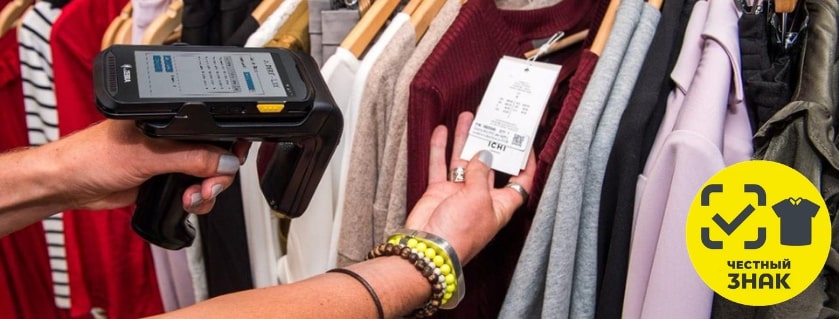 Вниманию участников оборота легкой промышленности!Министерство промышленности и торговли Карачаево-Черкесской Республики 05.04.2021 в 15-00 проводит совещание по вопросам обязательной маркировки товаров легкой промышленности средствами идентификации товаров и продлении периода маркировки остатков товара легкой промышленности до 1 мая  2021 года. В совещании примут участие Уполномоченный по защите прав предпринимателей и эксперт в части маркировки.На совещании будут освещены следующие темы: технические и программные средства при маркировке остатков товаров легкой промышленности, сроки, правила маркировки, типовые технические решения и т. д. Совещание будет проходить по адресу: КЧР, г. Черкесск, ул. Калантаевского, 36, 3-й этаж. 